Ciste N°155784, appelée Le symbole de la liberté, cachée par prof76 le 19/07/2020
Localisation : France 61 Orne, Pays d'argentant / Pays d'auge ornais
Description : Tube médoc

L'ENIGME : L'inauguration du 3ème a eu lieu un 2 juin. 

Il a été réalisé par 150 jeunes : des apprentis des 3IFA et des élèves de lycées, dont Mézen à Alençon. 

Il a été implanté au "Champ de la Croix", sur le lieu des combats, près de l'église , à 200m du Mémorial. 

A l'entrée du site, au pied de l'arbre de gauche sous des pierresA la date d'aujourd'hui ( 16-08-2020 ), cette ciste contient :Mosaïque1 gemmeperle à facettes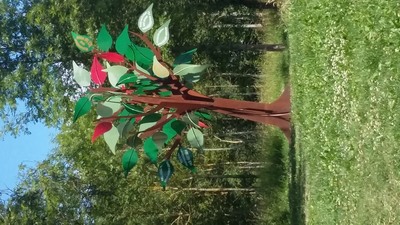 